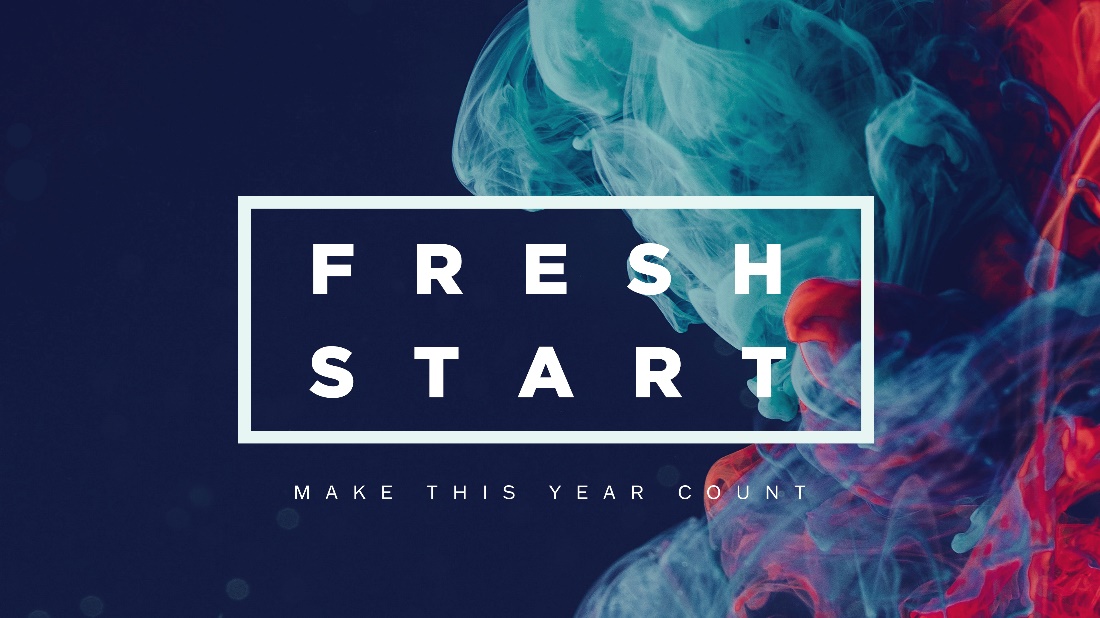 Week 1 Worship Resources: Are You Sure You’re Up for This | Mark 8:27-38Call to Worship:O God, you are our Creator and Redeemer. 
You have called us, and we are here to listen.
You have sent us. We are ready and committed to give your message. 
Teach us how to share your message, O God. 
O God, send us where we should go.
O, Holy Spirit, open the hearts of those where you are sending us. 
Amen.Unison Prayer:Almighty God, we are here today to obey your command to go and share your message. Give us wisdom and courage. Above all, empower us with your Holy Spirit for our labor. O God, open the spirits of those to whom you are sending us to give your message of redemption. Amen. Offering Introduction:In a world that tells us to keep what we have for ourselves; Jesus invites us to give it away. Jesus shows us a different way to gain life, to start fresh. Give today so that others can know the good news: Jesus is the Messiah who offers true life, unlike anything the world can provide. Offertory Prayer: Messiah, we admit that we struggle to deny ourselves, take up our cross, and follow you. It is hard to let go of the human things that make us feel secure. Help us to set our minds on divine things. Today, we give over our offering to you, trusting that you not only give us life, but that you can and will use our gifts to bring life to the world. Amen. Music Suggestions (Traditional):Lift High the Cross – UMH #159
And Are We Yet Alive – UMH #553
He Is Lord, He Is Lord – UMH #177
Where He Leads Me – UMH #338
Change My Heart Oh God – TFWS #2152
I Have Decided to Follow Jesus – TFWS #2129
Forth in Thy Name, O Lord – UMH #438
Christ for the World We Sing – UMH #568
Must Jesus Bear the Cross Alone – UMH #424
Kwake Yesu Nasimama/Here on Jesus Christ I Will Stand
Camina, Pueblo De Dios/Walk People of God – MVPC #151
Pues Si Vivimos/When We Are Living – UMH #356
Enviado Soy De Dios/Sent Out in Jesus' Name – TFWS #2184  
Here I Am, Lord – UMH #593/ Heme Aquí – MVPC #289
Onward, Christian Soldiers – UMH #575/Firmes y Adelantes – MVPC #479 
Amarte Solo a ti – MVPC #229
En momentos así – MVPC #61Music Suggestions (Contemporary):A New Thing – CCLI #7147807Overwhelmed – CCLI #6219031This is My Song – CCLI #7190099
I Surrender – CCLI #6177317
All I Need is You – TFWS #2080
The Wonderful Cross – CCLI #3148435
Take Up Your Cross – CCLI #849978 My Heart Is Yours – CCLI #7017788Muéstranos a Cristo/Show Us Christ – CCLI #6169253 Sacrificio Vivo/A Living Libation – W&S (Worship Resources Edition) #190
He Will Hold Me Fast – CCLI #7016161 / Me Sostendrá - Majo y Dan (https://www.youtube.com/watch?v=fbX6HFv4jBo)
Lord, I Need You – CCLI #5925687/Oh Señor Te Necesito – CCLI #7166382Week 2 Worship Resources: Hens and Chicks | Luke 13:31-35Call to Worship:God, you send us where your message is needed. 
But your message is not always heard or received. 
O God, give us the courage not to stop trying. 
God, we may sometimes face rejection.
Empower us to keep going to fulfil the purpose you have given us. 
O God, there is nothing impossible for you in heaven or on earth. 
Amen. Unison Prayer:This morning, God, empower us to go into our homes, communities, and cities, to tell our families, neighbors, and friends the message of your Son, Jesus Christ. He has sent us to share his message of hope for a new beginning and of freedom for those who are in bondage. Amen.  Offering Introduction:God has given us a role in the work of healing and freeing that Jesus started. Sometimes, even when we have the best intentions, we can get distracted from doing this work. Today, let’s recommit to that purpose. Let us offer our gifts of time, money, and energy to God’s mission in the world. Let us show Jesus just how willing we are! Offertory Prayer:Jesus, you call us to be purpose-driven and generous in a way that sometimes feels risky. As we take that risk and give of ourselves today, help us to remember that you will always protect us under the wing of your loving care. Help us to be more welcoming, like you, and invite others into the warmth of your embrace.Music Suggestions (Traditional):Be Thou My Vision – UMH #451 By Gracious Powers – UMH #517I Will Call Upon the Lord – TFWS #2002If Thou But Suffer God to Guide Thee – UMH #142Saranam, Saranam/Refuge – UMH #523Be Still, My Soul – UMH #534 Give to the Winds Thy Fears – UMH #129My Faith Looks Up to Thee – UMH #452O Jesus I Have Promised – UMH #396
Nada Te Turbe/Nothing Can Trouble – TFWS #2054
내 평 생 에 기 는 길/When Peace, Like a River – CLUW #304
잠 잠 하 라/Be Still – CLUW #307
Lord of All Hopefulness – TFWS #2197
Jesu, Tawa Pano/Jesus, We Are Here – TFWS #2273
Tenemos esperanza/We Have Hope MVPC - #129
In Christ Alone – CCLI #3350395/Sólo en Jesus – CCLI #5917059
He Leadeth Me – UMH #128/Me guía El – MVPC #237
Alabanza – MVCP #51
Hay momentos – MVPC #64Music Suggestions (Contemporary):Arise My Soul Arise – CCLI #2570138
Mighty to Save – CCLI #4591782Strong God – CCLI #6223670 
If It Had Not Been for the Lord – TFWS #2053
Rescue – CCLI #7117256
You Are My Hiding Place – TFWS #2055
Activate – CCLI #4710422
God Is For Us – CCLI #7121853 In Jesus Name
God Of Possible – CCLI #7186326
Way Maker – CCLI #7115744/Aquí Estas - https://www.youtube.com/watch?v=Dj8gGf7-FVI
Battle Belongs – CCLI #7148126/La Batalla – CCLI #7175266Week 3 Worship Resources: Ten Lepers. How Many Miracles? | Luke 17:11-19Call to Worship:O God, you woke us up this morning to see a new day.
We thank you!
You give us our daily bread.
We thank you, O God.
When we are ill - 
You heal us.
In our life journey, when we are lost- 
You rescue us, O God.
When we are troubled or grieving - 
You embrace us and console us.
What seems impossible for us, O God, you wondrously perform.
We thank you.
ALL: For all you have done, are doing, and will do for us, we are grateful, O God. Amen.Unison Prayer:Lord, Jesus Christ, your message is hope for a new beginning. You do not see us for our flaws or hold our disobedience against us. God, continue to teach us to be thankful on our journey. Heal us when we are wounded or sick. Give us bread when we are hungry. When we are troubled with heavy burdens, console us. Free us when we are oppressed or in bondage. Amen.Offering Introduction:God is working in our midst to bring healing and change our lives. Will we simply rush past this moment of divine encounter? Or will we stop to praise God with our thanksgiving? You are invited to give today as an act of gratitude for the fresh start God is offering you.   Offertory Prayer:God, thank you for the healing you bring to our lives. Moreover, thank you for inviting us to be participants in our own healing and in the healing of the world. Accept our offering today as a sign of our gratitude and a statement of our faith. May these gifts be used to multiply the miracles you are working in our community. Amen. Music Suggestions (Traditional):Joyful, Joyful, We Adore Thee – UMH #89
I Come with Joy – UMH #617
Praise, my Soul, the King of Heaven – UMH #66
Spirit of Faith, Come Down – UMH #332
Give Thanks With a Grateful Heart – TFWS #2036
What Gift Can We Bring – UMH #87
Living for Jesus – TFWS #2149
In the Lord I’ll Be Ever Thankful – TFWS #2195
Let’s Sing unto the Lord – UMH #149/Cantemos al Señor – MVPC #49
Halle, Halle, Halleluja – TFWS #2026
My Gratitude Now Accept, O God/Gracias, Senor – TFWS #2044
Tino Tenda, Jesu/Thank You, Jesus – TFWS #2081
How Great Thou Art – UMH #77/Señor mi Dios – MVPC#2
All Creatures of Our God and King – UMH #62/Oh, Criaturas del Señor – MVPC #22
감사합니다/Give Thanks – CLUW #247 
Alzo mis manos – MVPC #18
Del Santo Amor de Cristo – MVPC #58Music Suggestions (Contemporary):The Joy of the Lord – CCLI #7047091
We Praise You – CCLI #7130961
Holy Ground – CCLI #7078152
Thankful – CCLI #7186861 
Gratitude – CCLI #7158417
Change – CCLI #7146725 
The Greatest Gift – CCLI #3994720 
From Whom All Blessings Flow - Doxology – CCLI #7134995
Gloria en las Alturas/Glory in the Highest – W & S #3057
Amen Siakudumisa/Amen, We Praise Your Name, O God – TFWS #2067 
I Thank God – CCLI #7169680/Gracias Dios – CCLI# 7182048
Always – CCLI #7194454/Siempre – CCLI #7204072Week 4 Worship Resources: Salvation in the House | Luke 19:1-10Call to Worship:O God, teach us and empower us to be courageous when we share your message -
the same way Jesus was and did. 
Send us to those who are rejected and to those who are in need - 
to know there is hope of love and acceptance by God and by us. 
God, empower us to embrace and love the rejected, those in need, those who have hurt us, and the oppressed.
God, anoint us to go into the highways of the world to share your message of hope.  Unison Prayer:Almighty God, we confess we have fallen short of our call to go into the world and share your message. We have kept your word inside our temples and homes instead of taking it out to those who are oppressed and to those who are oppressors. We have not consoled the grieving. We have not supported those who are suffering. Help us, O Jesus, to regain our commitment to your share your message the way you did. Amen. Offering Introduction:The fresh start we have with Jesus is not just for us as individuals. It enables new relationships with our community and calls us to act for justice and equity within it. Today, let us not keep God’s blessings to ourselves. Let us say yes to God’s fresh start and give what we can to make our community a more loving and just place.  Offertory Prayer:Jesus, you came to seek out and save the lost. We thank you for seeking us out and saving us. Help us use these resources to seek out others, even those who make us grumble, that we might share the love with them that you have shared with us. Help us to remember that your love does not see the same lines and divisions that we do. Rather, it breaks down barriers, making a way for reconciliation. Amen. Music Suggestions (Traditional):Come, Thou Fount of Every Blessing – UMH #400 
This Is a Day of New Beginnings – UMH #383 
I Stand Amazed in the Presence – UMH #371 
Forgive Our Sins as We Forgive – UMH #390 
The Gift of Love – UMH #408
Open Our Eyes Lord – TFWS #2086
Take My Life, and Let It Be – UMH #399 
Freely, Freely – UMH #389
Lord, Dismiss Us With Thy Blessing – UMH #671 
Ubi Caritas/Live in Charity – TFWS #2179
Momento nuevo/New Moment – MVPC#290
사랑의 선물/The Gift of Love – CLUW #341
His Eye is on the Sparrow – TFWS#2146/¿Cómo podré estar triste? – MVPC#241
Great Is Thy Faithfulness – UMH #140/Grande Es Tu Fidelidad – MVPC #30
Dame un Nuevo Corazón – MVPC #231
Cantemos al Señor – MVPC #49Music Suggestions (Contemporary):The Lord Is My Salvation – CCLI #7063694
Salvation Has A Name – CCLI #7028171
Hosanna/Praise is Rising – CCLI #4662491
Make Us One – TFWS #2224 
Open the Eyes of My Heart Lord – CCLI #2298355
Make Room – CCLI #7122057
You Know Who I Am – CCLI #4513045
Moving Forward – CCLI #4992525
Espacio Te Haré/A Space Made – CCLI #7167770
En Comunidad/In Community – CCLI #71933718
Living Hope – CCLI #7106807/Mi Esperanza Está En Jesús – CCLI#7125175
His Mercy is More – CCLI #7065053/Su gracia es Mayor – https://www.youtube.com/watch?v=F__J68z6UNg